ISTITUTO COMPRENSIVO GUIDO MONACO CASTELFOCOGNANO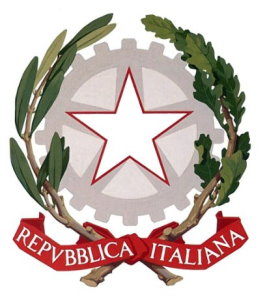 RETE SCOLASTICA DELL'AMBITO AMBITO AR3Unità Formativa “Dispositivi Ambiente digitale. Livello base”allegato n.1Il sottoscritto ____________________________nato/a _____________il ___________ residente a _________________via/piazza_____________Codice Fiscale___________________scuola o sede di attuale servizio ___________________intende partecipare alla manifestazione di interesse per selezione di formatore per corso di formazione su  competenze didattiche digitali dell’Unità Formativa “Dispositivi Ambiente digitale. Livello base”.Intende candidarsi per n. _____ corsi,  nei sottoelencati istituti in ordine di priorità:A tal fine, avvalendosi delle disposizioni di cui all'art 46 del DPR 28/12/2000 n. 445, consapevole delle sanzioni stabilite per le false attestazioni e mendaci dichiarazioni, previste dal Codice Penale
 e dalle Leggi speciali in materia, dichiara:Come previsto dall’Avviso allega alla presente domanda:1. Curriculum vitae2. copia di un documento di identità valida3. progetto di formazioneComunica il proprio indirizzo di posta elettronica (da utilizzare per tutte le comunicazioni relative al presente avviso di selezione): ___________________________________________________Il/la sottoscritto/a con la presente, ai sensi degli articoli 13 e 23 del D.Lgs. 196/2003 (di seguito indicato come "Codice Privacy") e successive modificazioni ed integrazioni,AUTORIZZAL’Istituto Comprensivo “Guido Monaco” di Castel Focognano al trattamento, anche con l'ausilio di mezzi informatici e telematici, dei dati personali forniti dal sottoscritto; prende inoltre atto che, ai sensi del "Codice Privacy", titolare del trattamento dei dati è l'Istituto sopra citato e che il sottoscritto potrà esercitare, in qualunque momento, tutti i diritti di accesso ai propri dati personali previsti dall'art. 7 del "Codice Privacy" (ivi inclusi, a titolo esemplificativo e non esaustivo, il diritto di ottenere la conferma dell'esistenza degli stessi, conoscerne il contenuto e le finalità e modalità di trattamento, verificarne l'esattezza, richiedere eventuali integrazioni, modifiche e/o la cancellazione, nonché l'opposizione al trattamento degli stessi).Luogo e data _____________________  Firma ___________________________presso IstitutoPriorità (da 1 a 3)IC Castel Focognano IC Soci IC SansepolcroTitoli valutabiliDescrizione titoli/esperienzeIl possesso Titolo di studio di accesso all’ordine di scuola con almeno un anno di servizio a tempo indeterminatoPENA ESCLUSIONE Esperienze di formatore in corsi riguardanti il medesimo oggetto della durata minima di ore 10Punti 6 fino ad un max. di 18Partecipazione a Corsi d’aggiornamento vari riguardanti argomenti similariPunti 2 fino ad un max di 6 Partecipazione a corsi di specializzazione o Master relativi all’oggetto del corso (min. 20 ore)Punti 2 fino ad un max di 6 oreIncarico di animatore digitalePunti 20Progetto di formazione Punti max 30